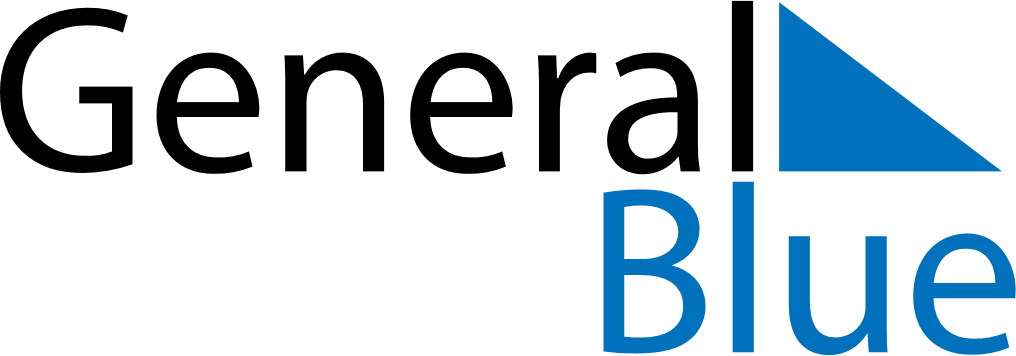 October 2023October 2023October 2023ChinaChinaMONTUEWEDTHUFRISATSUN1National Day2345678National DayNational Day910111213141516171819202122232425262728293031